Avízo – Krajská zdravotní upozorňuje na otevírací dobu lékáren na státní svátek Den vzniku samostatného československého státu
datum vzniku: 25. 10. 2021/zveřejněno: 13:00 hodinKrajská zdravotní, a.s., upozorňuje na otevírací dobu lékáren na Den vzniku samostatného československého státu, který připadá na čtvrtek 28. října 2021. Pohotovostní lékárenská služba ve městech působnosti jejích zdravotnických zařízení bude zajištěna takto:Děčín: Nemocniční lékárna Krajské zdravotní, a.s. – Nemocnice Děčín, o.z., U Nemocnice 1 (telefon 412 705 440) bude otevřena pro veřejnost od 9:00 do 15:00 hodin.Ústí nad Labem: Lékárna Dr. Max – Kaufland, Všebořická 396 (telefon 472 717 275) bude otevřena pro veřejnost od 8:00 do 20:00 hodin.Teplice: Lékárna BENU – OC Galerie Teplice, Náměstí Svobody 3316 (telefon 731 638 173) bude otevřena pro veřejnost od 9:00 do 21:00 hodin.Lékárna Dr. Max – OC Olympia Teplice, Srbická 464 (telefon 474 689 538) bude otevřena pro veřejnost od 9:00 do 21:00 hodin.Most: Lékárna BENU - OC Central, Radniční 3400 (telefon 731 638 040) bude otevřena pro veřejnost od 8:00 do 20:00 hodin.Chomutov:Nemocniční lékárna Krajské zdravotní, a.s. - Nemocnice Chomutov, o.z., Kochova 1185 (telefon 474 447 248) bude otevřena pro veřejnost od 10:00 do 20:00 hodin.Litoměřice:Nemocniční lékárna Krajské zdravotní, a.s. - Nemocnice Litoměřice, o.z., Žitenická 2084 (telefon 416 723 505) bude otevřena pro veřejnost od 10:00 do 14:00 hodin.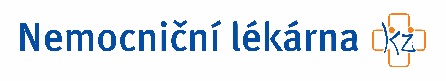 Zdroj: info@kzcr.eu